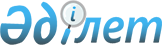 "Жақсы ауданының аумағында сайлау учаскелерін құру туралы" Жақсы ауданы әкімінің 2021 жылғы 9 шілдедегі № 6 шешіміне өзгеріс енгізу туралыАқмола облысы Жақсы ауданы әкімінің 2023 жылғы 13 қарашадағы № 5 шешімі. Ақмола облысының Әділет департаментінде 2023 жылғы 16 қарашада № 8641-03 болып тіркелді
      ШЕШІМ ҚАБЫЛДАДЫ:
      1. "Жақсы ауданының аумағында сайлау учаскелерін құру туралы" Жақсы ауданы әкімінің 2021 жылғы 9 шілдедегі № 6 шешіміне (Нормативтік құқықтық актілерді мемлекеттік тіркеу тізілімінде № 23466 болып тіркелген) келесі өзгеріс енгізілсін:
      көрсетілген шешімнің 1-қосымшасы осы шешімнің қосымшасына сәйкес жаңа редакцияда жазылсын.
      2. Осы шешімнің орындалуын бақылау Жақсы ауданы әкімі аппаратының басшысына жүктелсін.
      3. Осы шешім оның алғашқы ресми жарияланған күнінен кейін күнтізбелік он күн өткен соң қолданысқа енгізіледі.
      "КЕЛІСІЛДІ" Жақсы ауданы аумағындағы сайлау учаскелері
					© 2012. Қазақстан Республикасы Әділет министрлігінің «Қазақстан Республикасының Заңнама және құқықтық ақпарат институты» ШЖҚ РМК
				
      Жақсы ауданының әкімі

А.Кадралина

      Жақсы аудандық аумақтық сайлау комиссиясы
Жақсы ауданы әкімінің
2023 жылғы 13 қарашадағы
№ 5 шешіміне
қосымшаЖақсы ауданы әкімінің
2021 жылғы 9 шілдедегі
№ 6 шешіміне
1-қосымша
№ р/б
Сайлау учаскелерінің орналасқан жері мен шекаралары
1
№ 456 сайлау учаскесі
Орналасқан жері: Жақсы ауданының ішкі саясат, мәдениет, тілдерді дамыту және спорт бөлімінің жанындағы "Аудандық мәдениет Үйі" мемлекеттік коммуналдық қазыналық кәсіпорынның ауылдық мәдениет үйінің ғимараты, Подгорное ауылы, Школьная көшесі, 15.
Шекаралары: Подгорное ауылы
2
№ 457 сайлау учаскесі
Орналасқан жері: "Шункырколь" жауапкершілігі шектеулі серіктестігінің ауылдық мәдениет үйінің ғимараты, Чапай ауылы, Горький көшесі, 4.
Шекаралары: Чапай ауылы
3
№ 458 сайлау учаскесі
Орналасқан жері: Жақсы ауданының ішкі саясат, мәдениет, тілдерді дамыту және спорт бөлімінің жанындағы "Аудандық мәдениет Үйі" мемлекеттік коммуналдық қазыналық кәсіпорынның ауылдық мәдениет үйінің ғимараты, Киров ауылы, Киров көшесі, 10.
Шекаралары: Киров ауылы
4
№ 459 сайлау учаскесі
Орналасқан жері: "Агрофирма – "Астана Т.А.Н." жауапкершілігі шектеулі серіктестігі кеңсесінің ғимараты, Баяғыз ауылы, Центральная көшесі, 11.
Шекаралары: Баяғыз ауылы
5
№ 460 сайлау учаскесі
Орналасқан жері: "Ақмола облысы білім басқармасының Жақсы ауданы бойынша білім бөлімі Калининское ауылының негізгі орта мектебі" коммуналдық мемлекеттік мекемесінің ғимараты, Калинин ауылы, Калинин көшесі, 9.
Шекаралары: Калинин ауылы
6
№ 461 сайлау учаскесі
Орналасқан жері: "Ақмола облысы білім басқармасының Жақсы ауданы бойынша білім бөлімі Моховое ауылының негізгі орта мектебі" коммуналдық мемлекеттік мекемесінің ғимараты, Моховое ауылы, Сәкен Сейфуллин көшесі, 25.
Шекаралары: Моховое ауылы, Абай көшесі - 6, 7, 8, 9, 11, 12; Амангелді Иманов көшесі - 1, 3, 5, 8, 9, 10, 11, 12, 13, 15, 19, 21, 23, 24, 25, 26, 28; Мира көшесі - 3, 4, 7, 8, 10, 11, 12, 13; Молодежная көшесі - 7, 8, 9, 10, 11, 12, 13, 54; Әл-Фараби көшесі - 1, 2, 3, 4, 5, 6, 7, 8, 9, 11, 12, 13, 14; Сәкен Сейфуллин көшесі - 1, 1А, 1Б, 2, 3, 4, 5, 6, 7, 8, 9, 10, 11, 12, 13, 14, 15, 16, 17, 19, 21, 23, 27; Достық көшесі - 1, 2, 4, 5, 8; Тәуелсіздік көшесі - 2, 6, 27;
Қалмақкөл ауылы, Дорожная көшесі - 1, 2, 4, 7; Амангелді Иманов көшесі - 2, 3, 4, 5, 6, 10, 11, 12, 13, 14, 15, 19, 20, 25, 27, 127; Озерная көшесі - 5, 6, 7, 8, 9, 10, 13, 16, 18; Степная көшесі - 1, 2, 3, 4, 6
7
№ 463 сайлау учаскесі
Орналасқан жері: "Ақмола облысы білім басқармасының Жақсы ауданы бойынша білім бөлімі Новокиенка ауылының жалпы орта білім беретін мектебі" коммуналдық мемлекеттік мекемесінің ғимараты, Новокиенка ауылы, Октябрьская көшесі, 30А.
Шекаралары: Новокиенка ауылы
8
№ 464 сайлау учаскесі
Орналасқан жері: "Ақмола облысы білім басқармасының Жақсы ауданы бойынша білім бөлімі Киевское ауылының жалпы орта білім беретін мектебі" коммуналдық мемлекеттік мекемесінің ғимараты, Киев ауылы, Рагузов көшесі, 176.
Шекаралары: Киев ауылы
9
№ 465 сайлау учаскесі
Орналасқан жері: "Ақмола облысы білім басқармасының Жақсы ауданы бойынша білім бөлімі Перекатное ауылының жалпы орта білім беретін мектебі" коммуналдық мемлекеттік мекемесі жанындағы шағын орталығының ғимараты, Қайрақты ауылы, Стадионная көшесі, 1а.
Шекаралары: Қайрақты ауылы
10
№ 466 сайлау учаскесі
Орналасқан жері: "Ақмола облысы білім басқармасының Жақсы ауданы бойынша білім бөлімі Тарасовка ауылының жалпы орта білім беретін мектебі" коммуналдық мемлекеттік мекемесінің ғимараты, Тарасовка ауылы, Зеленая көшесі, 8.
Шекаралары: Тарасовка ауылы
11
№ 467 сайлау учаскесі
Орналасқан жері: "Қазақстан темір жолы" ұлттық компаниясы" акционерлік қоғамы филиалының Казахское бекеті "Табельная" кеңсесінің ғимараты, Казахское ауылы, Казахское көшесі, 20.
Шекаралары: Казахское ауылы
12
№ 468 сайлау учаскесі
Орналасқан жері: Жақсы ауданының ішкі саясат, мәдениет, тілдерді дамыту және спорт бөлімінің жанындағы "Аудандық мәдениет Үйі" мемлекеттік коммуналдық қазыналық кәсіпорынның ауылдық мәдениет үйінің ғимараты, Жаңа Қийма ауылы, Жеңіс көшесі, 7
Шекаралары: Жаңа Қийма ауылы
13
№ 469 сайлау учаскесі
Орналасқан жері: "Ақмола облысы білім басқармасының Жақсы ауданы бойынша білім бөлімі Қима ауылының Қабдеш Шардағұлұлы Өскенбаев атындағы жалпы орта білім беретін мектебі" коммуналдық мемлекеттік мекемесінің мектеп жанындағы клубының ғимараты, Қийма ауылы, Киров көшесі, 57.
Шекаралары: Қийма ауылы
14
№ 470 сайлау учаскесі
Орналасқан жері: "Ақмола облысы білім басқармасының Жақсы ауданы бойынша білім бөлімі Алғабас ауылының негізгі орта мектебі" коммуналдық мемлекеттік мекемесінің ғимараты, Алғабас ауылы, Садуақасов көшесі, 5А.
Шекаралары: Алғабас ауылы
15
№ 471 сайлау учаскесі
Орналасқан жері: "Ақмола облысы білім басқармасының Жақсы ауданы бойынша білім бөлімі Запорожье ауылының жалпы орта білім беретін мектебі" коммуналдық мемлекеттік мекемесінің ғимараты, Запорожье ауылы, Мира көшесі, 73. 
Шекаралары: Запорожье ауылы
16
№ 472 сайлау учаскесі
Орналасқан жері: Жақсы ауданының ішкі саясат, мәдениет, тілдерді дамыту және спорт бөлімінің жанындағы "Аудандық мәдениет Үйі" мемлекеттік коммуналдық қазыналық кәсіпорынның ғимараты, Жақсы ауылы, Дружбы көшесі, 14А.
Шекаралары: Жақсы ауылы, Дружбы көшесі - 3, 4, 5, 6, 7, 8, 9, 12, 14, 16, 18, 18а, 20; Пионерская көшесі - 1, 2, 3, 4, 5, 6, 7, 8, 10; Кенжеш Түктібаев атындағы көшесі - 2, 2а, 2б, 3, 4, 7, 9, 10, 11, 12, 14, 15, 16, 17, 18, 19, 20, 22, 23, 24, 25, 26, 27, 28, 29, 30, 31, 32, 33, 34, 35, 35а, 36, 37, 38, 40, 42, 44, 45, 47; Элеваторная көшесі - 1, 2, 3, 4, 5, 6, 7; Тәуелсіздік көшесі - 3а, 5, 7, 9, 11а, 14, 15, 16, 17, 18, 23а, 25, 26, 27, 28, 30, 32, 34, 38, 40, 42, 44, 46, 48, 50; Западная көшесі - 1, 2, 3, 3а, 4, 5, 5а, 7а, 9; Энергетиков көшесі - 1, 3, 5, 7; Амангелді Иманов көшесі - 2, 3, 4, 5, 6, 7, 8, 10, 11, 12, 13, 14, 15, 17, 17а, 18, 18а, 20; Тоқтар Әубәкіров көшесі - 1, 2, 4, 5, 6, 7, 7а; Алия Молдағұлова көшесі - 1, 2, 2а, 3, 3а, 4, 6; Юрий Гагарин көшесі - 1, 2, 3, 4, 5, 6, 7, 8, 9, 9а, 10, 12, 13, 14, 14а, 15, 16, 17, 18, 18а, 19, 20, 20а, 20А, 21, 22, 22а, 23, 24, 36; Көктем көшесі - 1, 2, 3, 4; Мереке көшесі - 1, 2, 3, 4, 5; Дорожная көшесі - 1, 1а, 2а, 2б, 3, 4; Абай көшесі - 1, 1а, 1б, 1Б, 2, 2б, 2в, 2г, 2д, 2е, 3а, 4, 4а, 5, 5а, 5б, 5в, 6, 9, 9а, 11, 12, 12а, 13а, 14, 17, 19, 21, 22, 23, 25, 27, 29, 31, 33, 34, 35, 36, 39; Микрорайон шағын ауданы - 1, 2, 4, 7, 8, 9, 10, 11, 12, 13, 14, 15, 16
17
№ 473 сайлау учаскесі
Орналасқан жері: Жақсы ауданының ішкі саясат, мәдениет, тілдерді дамыту және спорт бөлімінің жанындағы "Аудандық мәдениет Үйі" мемлекеттік коммуналдық қазыналық кәсіпорынның ауылдық мәдениет үйінің ғимараты, Лозовое ауылы, Школьная көшесі, 1б.
Шекаралары: Лозовое ауылы
18
№ 474 сайлау учаскесі
Орналасқан жері: "Ақмола облысы білім басқармасының Жақсы ауданы бойынша білім бөлімі Жақсы ауылының оқушылар үйі" коммуналдық мемлекеттік мекемесінің ғимараты, Жақсы ауылы, Абай көшесі, 33б.
Шекаралары: Жақсы ауылы, Сәкен Сейфуллин көшесі - 1, 2, 2А, 2а, 11, 11а, 12, 13, 14, 15, 16, 17, 18, 19, 20, 23, 24, 25, 26, 27, 29, 31, 32, 33, 35, 36, 41, 42, 43, 45, 46, 47, 49, 50, 51, 52, 53, 54, 55, 56, 57, 59, 60, 61, 62, 64, 65, 66, 69, 75, 79, 83, 85, 87, 89, 91; Мағжан Жумабаев көшесі - 2, 3, 4, 5, 6, 7, 8, 9, 10, 11, 12, 13, 14, 15, 15а, 15б, 16, 17, 19, 20, 21, 22, 23, 24, 25, 26, 27, 28, 29, 31, 33; Әділбек Майкүтов көшесі - 1, 2, 3, 4, 5, 8, 9, 10, 11, 13; Максим Горький көшесі - 1, 2, 3, 4, 5, 5а, 6, 7, 7а, 8, 9, 9а, 11, 11а, 12, 13, 14, 15, 16, 17, 18, 19, 20, 21, 22, 23, 25, 27, 29, 31; Мәншүк Маметова көшесі - 1, 2, 3, 4, 5, 6, 7, 8, 9, 11; Октябрьская көшесі - 1, 2, 3, 4, 5, 6, 7, 9, 11; Целинная көшесі - 1, 2, 3, 4, 5, 6, 7, 8, 9, 10; Молодежная көшесі - 1, 2, 3, 4, 5, 6, 7, 8, 9, 10, 12; Жамбыл Жабаев көшесі - 1, 2, 3, 4, 5, 6, 7, 8, 9, 10, 12; Степная көшесі - 1, 2, 3, 4, 5, 6, 7, 8, 9, 10, 11, 12, 13, 14, 15, 16, 18; Транспортная көшесі - 2, 4, 6, 8, 10, 12, 14, 16; Дорожный тұйық көшесі - 3; Мира көшесі - 77, 79, 80, 81, 82, 82а, 84, 85, 86, 86а, 88, 89, 89а, 90, 90а, 91, 93, 94, 96, 97, 102, 103, 104, 105, 109, 111, 112, 113, 114, 114а, 115, 116, 116а, 116б, 117, 118, 121, 123, 124, 125, 127, 128, 129, 136, 137, 138, 139, 141, 142, 143, 144, 148, 150, 157, 159, 161, 163, 165, 167; Абай көшесі - 41, 43, 44, 45, 50, 51, 53, 54, 55, 56, 57, 58, 59, 60, 61, 62, 63, 64, 65, 66, 67, 68, 69, 70, 71, 73, 74, 76, 77, 78, 80, 82, 84, 88, 90, 92, 94, 96, 98, 100, 102, 104, 106, 108, 110; Болашақ шағын ауданы - 5, 6, 7, 10, 11
19
№ 475 сайлау учаскесі
Орналасқан жері: "Ақмола облысы білім басқармасының Жақсы ауданы бойынша білім бөлімі Беловодское ауылының жалпы орта білім беретін мектебі" коммуналдық мемлекеттік мекемесінің ғимараты, Беловод ауылы, Школьная көшесі, 7А.
Шекаралары: Беловод ауылы
20
№ 476 сайлау учаскесі
Орналасқан жері: "Ақмола облысы білім басқармасының Жақсы ауданы бойынша білім бөлімі Перекатное ауылының жалпы орта білім беретін мектебі" коммуналдық мемлекеттік мекемесінің ғимараты, Перекатное ауылы, Мұхтар Әуезов көшесі, 40.
Шекаралары: Перекатное ауылы
21
№ 477 сайлау учаскесі
Орналасқан жері: "ҚТЖ-Жүк тасымалы" жауапкершілігі шектеулі серіктестігінің – "ЖТ Ақмола бөлімшесі" филиалы Жақсы бекетінің темір жол вокзалының ғимараты, Жақсы ауылы, Сейітжан Жакупов атындағы көшесі, 86.
Шекаралары: Жақсы ауылы, Қали Еспенбетұлы атындағы көшесі - 1, 2, 3, 4, 5, 6, 8, 10, 11, 12, 13, 15, 16, 17, 18, 20, 23, 24, 24а, 25, 27, 29, 30, 31, 32, 33, 34, 36, 38, 39, 40, 41, 42, 43, 44, 45, 46, 49, 50, 52, 53, 55, 57, 59, 60, 62, 66, 67, 73, 74, 75, 76, 79, 81, 83, 85, 87, 89; Ілияс Жансүгіров көшесі - 1, 5, 6, 7, 8, 9, 10, 15, 16, 20, 23, 24, 25, 26, 27; Бірлік көшесі - 1, 2, 3, 4, 6, 7, 8, 10; Бейімбет Майлин көшесі - 1, 2, 3, 4, 5, 6, 7, 7а, 8, 10, 12, 13, 14, 15, 17, 19, 24, 26, 27, 30, 31, 32, 33, 34, 35, 36, 38, 39, 41, 42, 43; Әліби Жангелдин көшесі - 3, 4, 6, 10, 13; Строительная көшесі - 1, 3, 4, 5, 6, 7а, 8, 9, 11, 13, 14, 15, 16, 18, 19, 21, 22, 23, 24, 26, 31, 33; Мұхтар Әуезов көшесі - 1, 1а, 3, 5, 9, 11, 13, 15, 17, 19, 23; Сейітжан Жакупов атындағы көшесі - 2, 3, 4, 5, 6, 6а, 6б, 7, 7а, 9, 10, 12, 13, 15, 16, 17, 18, 18а, 19, 19а, 20, 22, 23, 24, 25, 26, 26а, 27, 28, 29, 30, 30а, 32, 33, 35, 37, 38, 40, 41, 42, 44, 46, 47, 48, 48А, 48а, 52, 54, 56, 59, 60, 63, 64, 65, 67, 68, 70, 73, 76, 77, 78, 79, 80, 82, 83, 85, 86, 87, 88, 89, 91, 92, 93, 94, 96, 97, 98, 99, 100, 101, 102, 103, 104, 105, 105а, 106, 107, 109, 111, 113, 121, 123, 125, 127; Советская көшесі - 1, 1а, 2, 4, 5, 6, 7, 8, 9, 10, 10а, 10б, 11, 12, 13, 14, 15, 18, 22; Бауыржан Момышұлы көшесі - 1, 2, 3, 4, 5, 6, 7, 8, 9, 10, 11, 12, 14; Мира көшесі - 1, 1а, 2, 3, 4, 5, 6, 7, 8, 9, 10, 11, 12, 13, 14, 15, 16, 19, 20, 21, 22, 23, 24, 25, 26, 27, 28, 28а, 29, 30, 31, 32, 33, 34, 35, 36а, 37, 38, 40, 41, 42, 43, 44а, 45, 47, 49, 51, 52, 53, 54, 56, 57, 58, 59, 60, 61, 63, 64, 66, 68, 69, 70, 73, 74, 75, 76
22
№ 478 сайлау учаскесі
Орналасқан жері: "Белагаш" жауапкершілігі шектеулі серіктестігінің ауылдық мәдениет үйінің ғимараты, Белағаш ауылы, Школьная көшесі, 15.
Шекаралары: Белағаш ауылы
23
№ 479 сайлау учаскесі
Орналасқан жері: "Ақмола облысы білім басқармасының Жақсы ауданы бойынша білім бөлімі Ешім ауылының жалпы орта білім беретін мектебі" коммуналдық мемлекеттік мекемесінің ғимараты, Ешім ауылы, Бірәлі Нұртазин атындағы көшесі, 33.
Шекаралары: Ешім ауылы, Бірәлі Нұртазин атындағы көшесі - 3, 5, 6, 8А, 11А, 12, 13, 14, 16, 17, 18, 19, 21, 23, 25, 26, 27, 29, 33, 34, 35, 36, 37, 42, 46, 47, 50, 51, 52, 53, 56А, 57, 59, 62, 63, 65, 67, 68, 69, 76, 78, 80, 81, 82, 83, 87, 89, 91, 95, 97, 101, 103, 105, 109, 117, 118, 119, 121, 124, 127, 132, 133; Баубек батыр көшесі - 5, 8, 10, 12, 14, 15, 17, 18, 19, 23, 24, 25, 28, 29, 30, 32, 36, 36А, 38, 47, 48, 55, 56, 57, 60, 61, 67, 68, 69, 70, 74, 76, 77, 78, 78А, 79, 80, 81, 82, 83, 85, 86, 87, 89, 93, 95, 96, 98, 99, 100, 102, 104, 113, 114, 144; Бөгенбай би көшесі - 1, 2, 3, 5, 6, 9, 10, 11, 12, 13, 16, 18, 19, 21, 23; Тәуелсіздік көшесі - 3, 8, 10, 11, 12, 13, 16, 22, 23, 25, 26, 27, 33, 35, 36, 40, 41, 41А, 42, 43, 44, 46, 47, 48, 50, 53, 55, 56, 57, 58; Абай көшесі - 1, 6, 7, 10, 12, 13, 19, 21, 23, 24, 25, 26, 27, 31, 34, 35, 36, 39, 40, 41, 42, 43, 44, 45, 47, 49, 50, 51, 52, 54, 57, 59, 62, 64, 67, 67А, 70, 72, 74, 76; Бірлік көшесі - 6, 7, 11, 16, 17, 20, 22, 25, 26, 27, 29, 32, 33, 34;
Қазақстан ауылы, Достық көшесі - 1, 2, 3, 5, 8, 10, 11, 15, 17, 18, 19, 20, 21, 22, 23
24
№ 480 сайлау учаскесі
Орналасқан жері: "Ақмола облысы білім басқармасының Жақсы ауданы бойынша білім бөлімі Монастырка ауылының бастауыш мектебі" коммуналдық мемлекеттік мекемесінің ғимараты, Монастырка ауылы, Тауасар көшесі, 15.
Шекаралары: Монастырка ауылы
25
№ 481 сайлау учаскесі
Орналасқан жері: "Ақмола облысы білім басқармасының Жақсы ауданы бойынша білім бөлімі Терісаққан ауылының негізгі орта мектебі" коммуналдық мемлекеттік мекемесінің ғимараты, Терісаққан ауылы, Майкөтов көшесі, 23.
Шекаралары: Терісаққан ауылы